elternakademieFamilie verbindet 2016 von 14:00-15:00 Uhr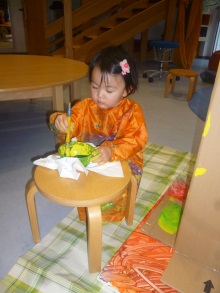 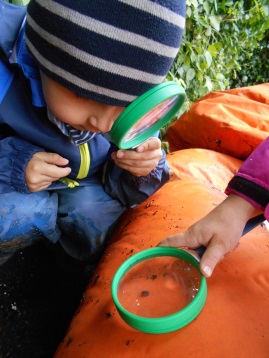 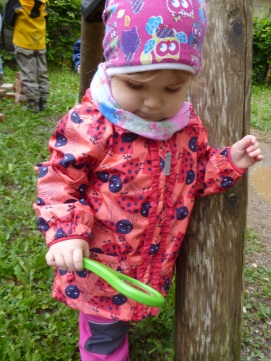 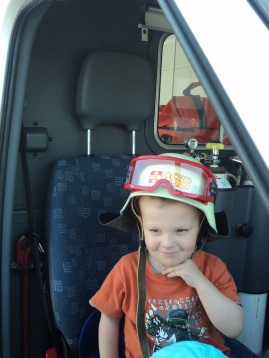 28. Januar Entspannung für Eltern mit Cüneyt Tez11. Februar Führung „Malerwerksatt/ Theater“ mit Herrn Kempf/ Vater von Annabelle7. März „Entwicklung der Kinderzeichnung“ mit Frau Freitag/ Mutter von Lina und  Jule12. April Besuch bei der Feuerwehr Eltern-Kindaktion 14:30-16:00 Mai Führung in der Moschee mit Herrn Uzun/ Vater von Aysegül 6. Juni  Anästhesie bei Kindern mit Frau Dr. Kehl/ Mutter von Anton und Felix7. Juli Meilensteine der Sprachentwicklung mit Frau Irene Luckmann/ Logopädin8. September Laserakupunktur bei Kindern mit Frau Dr. Schellhorn/ Mutter von Emilian und Mathea12. Oktober Atmen, Singen, Loslassen mit Ioana Tautu/ Mutter von Clara8. November Laternengestalten für Eltern mit Frau Malsch/ Mutter von Jakob & Jonathan und Frau Böhner/ Mutter von MathildaDie Angebote sind offen für alle Interessierte. Eine Anmeldung ist über die aushängende Liste oder telefonisch (09561/26812) erforderlich.25.-26.6.2016 Väter-Kind-Zelten auf dem Pfadfinderzeltplatz „Sauloch“/ Rödental